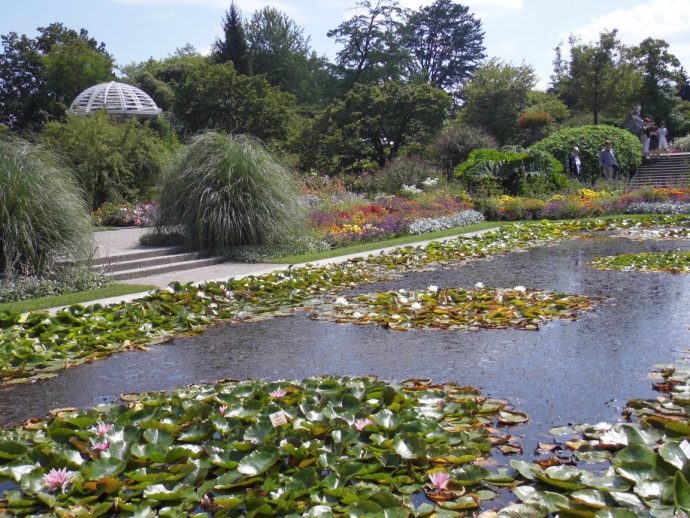 Sensibilità Chimica Multipla (MCS): terapie e prevenzioneRoma, 15-16 Gennaio 2015Sala del Refettorio, Palazzo San Macuto, Camera dei DeputatiVia del Seminario 76, RomaScheda di registrazionePer partecipare è necessario inviare questa scheda compilata a amica@infoamica.it o al fax 0572 767884 (dal lunedì al venerdì ore 9-11)entro il 5 gennaio 2015Nome..............................…...................................Cognome.......................…....................................Professione…….…………………………………….Azienda / Istituto..........................................………Indirizzo.............................................................…Città.............................................cap...................Tel....................................Fax..............................e-mail...................................................................Si richiede (indicare con una X la vostra scelta):di partecipare il 15 gennaio 2015di partecipare il 16 gennaio 2015di ricevere l'attestato di partecipazione a fine giornatadi ricevere aggiornamenti sulle attività di A.M.I.C.A.Sono informato che i miei dati saranno utilizzati conformemente alla Legge 675/96 per consentirmi la partecipazione al convegno e comunicati, dunque, all'ufficio sicurezza della Camera dei Deputati.  Data  ................ Firma..............................…………